МУНИЦИПАЛЬНОЕ БЮДЖЕТНОЕ ОБЩЕОБРАЗОВАТЕЛЬНОЕ УЧРЕЖДЕНИЕ «ЛИЦЕЙ № 13» ГОРОДА ТРОИЦКА ЧЕЛЯБИНСКОЙ ОБЛАСТИТема: «Химический анализ растительных препаратов-адаптогенов»Выполнила: Корчемкина Елизовета Александровна,                                 МБОУ «Лицей № 13» г.Троицка10 классНаучный руководитель: Дергунова Лариса ГеннадьевнаТроицк 2022ОглавлениеВведение ………………………………………………………………………….31 Обзор литературы…………………………………………………………........51.1 Недопинговые стимулирующие средства и их свойства…………………..51.2 Характеристика флавоноидов………………………………………………..51.3 Характеристика танинов……………………………………………………...51.4 Производные атрацена………………………………………………………..61.5 Иридоидные гликозиды……………………………………………………....61.6 Характеристика алкалоидов……………………………………………….....62.Собственные исследования................................................................................72.1 Материалы и методики исследования………………………………….........72.2 Результаты и их обсуждения………………………………………………....72.2.1 Определение танинов…………………………………………………….....72.2.2 Качественный анализ флавоноидов……………………………………......92.2.3 Обнаружение антраценпроизводных…………………………………......92.2.4 Качественный анализ горьких гликозидов……………………………....102.2.5 Извлечение алкалоидов из растительного сырья………………………..10Выводы…………………………………………………………………………...12       Заключение…………………………………………………………………….....13Список литературы……………………………………………………………....14Приложение……………………………………………………………………....15Введение      Допинговые скандалы сопровождают всю историю Олимпийских игр современности. Например, после Игр доброй воли в Брисбене в 2001 г. стало известно о разбирательстве, связанном с применением диуретика гимнастками Алиной Кабаевой и Ириной Чащиной. В 2002 г. на Олимпиаде в Солт-Лейк-Сити в скандале с эритропоэтином были замешаны лыжники Йохан Мюлегг (Испания), Лариса Лазутина и Ольга Данилова (Россия) [1].      Международный олимпийский комитет определяет допинг (англ. dope – принимать наркотик) как фармакологический препарат, который вводится в организм спортсменов любым путем (в виде уколов, таблеток, при вдыхании и т. д.), а также различные манипуляции, например, с кровью, повышающие спортивный результат [1]. Применение допинга всегда наносит вред здоровью, который проявляется сразу или через некоторое время.      Примеры адаптогенов растительного происхождения – препараты из водорослей, экстракт каштана (эскузан), женьшеня и др. К животным адаптогенам относятся средства, изготовленные из тканей и органов животных, например, кровь змей, когти тигров, панты оленей. Наиболее изученными являются растительные препараты. Однако сложный химический состав и проблемы при выделении затрудняют точное установление механизмов их физиологического действия. Поэтому актуальностью нашей работы является изучение методов выделения биологически активных веществ, из адаптогенов растительного происхождения их идентификации и уточнения качественного содержания.      Цель: расширить знания в области химического анализа растительных препаратов- адаптогенов как стимулирующих препаратов в противоположность применения в спорте допинговых средств и экспериментально провести качественный анализ некоторых растительных препаратов.  Задачи: 1. изучить литературу по данной теме.                  2.подобрать методики, позволяющие провести экспериментальную ………….часть.                 3. провести исследования, выбранных лекарственных препаратов с ………… помощью качественного анализа.                4.сделать выводы.Объект исследования: растительное сырье.Проба № 1. Плоды шиповника - флавоноиды.Проба № 2. Кора дуба - танины.Проба № 3. Кора крушины - антраценпроизводных.Проба №4.Трава горькой полыни –иридоидные гликозиды.Проба №5 Чистотел – алколоиды.Предмет исследования: метод качественного анализа.Гипотеза: Лекарственные препараты, приобретенные в аптеках г.Троицка соответствуют регламенту Государственной фармакопеей.Практическая значимость: Сегодня метод качественного анализа находит применение в самых различных отраслях научной и практической деятельности человека. Так, в аналитической химии это уникальный метод разделения и анализа сложных многокомпонентных смесей. Велика роль качественного анализа в контроле окружающей среды. Качественный анализ растительного сырья позволяет сделать вывод о повышенном содержании в нём биологически активных веществ. Значительное содержание в растительном сырье отдельных групп биологически активных веществ определяет их терапевтическое применение.1 Обзор литературы1.1 Недопинговые стимулирующие средства- их характеристика         Существует недопинговые стимулирующие средства, которые помогают улучшить спортивный результат без нанесения ущерба здоровью спортсмена. Условно такие вещества делятся на группы: энергизаторы (нормализуют обмен веществ), гепатопротекторы (улучшают работу печени по обезвреживанию чужеродных и токсичных веществ), витамины (водорастворимые и жирорастворимые), гидролизаты белков (комплекс незаменимых аминокислот) и др.[2]. Цель их применения не наращивание физической работоспособности спортсмена, а адаптация к тяжелым условиям тренировок (жара, холод, смена часового пояса и др.) и ускорение восстановления организма после физической нагрузки. К таким средствам относятся адаптогены.Адаптогены – лекарственные средства растительного и животного происхождения или полученные в результате химического синтеза, которые повышают устойчивость организма к неблагоприятным условиям. Они внесены в «Реестр лекарственных средств России» и имеют антидопинговые сертификаты. В соответствии с исследованием И. И. Брехмана адаптогены безвредны для человека и повышают сопротивляемость организма к воздействию различных физических, химических, биологических факторов окружающей среды, нормализируют обмен веществ [3].1.2 Характеристика флавоноидов       Флавоноиды (витамин Р, рутин) представляют собой смесь фенольных соединений. Особенностями их строение является содержание карбонильных групп и кратных связей. Флавоноиды образуют метиловые эфиры и комплексные соединения с солями металлов. Углеводная часть, присутствующая в их составе, обусловливает хорошую растворимость флавоноидов в воде и водных растворах. Физиологический эффект данных веществ зависит от преобладания в растительном сырье определенных групп соединений и может проявляться в положительном влиянии на состояние кровеносных сосудов, а также противовоспалительном, жаропонижающем, обезболивающем, антисклеротическом, антиоксидантом, противоопухолевом действиях[4].1.3 Характеристика таниновДубильные вещества (танины, танниды) – смесь полифенольных соединений, которые в зависимости от строения и свойств делят на гидролизуемые и конденсированные[5]. Для исследования танинов получают экстракты с применением воды или органических растворителей (этанол, ацетон и др.). Танины оказывают антиоксидантный, противоопухолевый, антибактериальный, противовирусный и другие эффекты[4]. 1.4 Производные антраценаАнтраценпроизводные (производные антрацена) – природные соединения, основу которых составляет антрацен с различной степенью окисленности центрального ароматического кольца. В состав этих соединений входят различные функциональные группы. Гликозиды, содержащиеся в растительных объектах, растворяются в воде и водных растворах спиртов, но практически не растворяются в органических растворителях. В то же время агликоны (свободные молекулы антраценпроизводных), представленные в растениях, не растворяются в воде, но хорошо растворимы в эфире, хлороформе и других органических растворителях. Антраценпроизводные проявляют антибактериальную, противоопухолевую активность, являются слабительными средствами[4].1.5 Иридоидные гликозидыИридоидные гликозиды (горькие гликозиды, горечи) – природные соединения, обладающие резко выраженным горьким вкусом, возбуждающие аппетит и улучающие пищеварение[6,7]. Иридоидные гликозиды состоят из углеводного (пиранозидного или фуранозидного) и неуглеводного компонентов. Они хорошо растворяются в воде и растворах спиртов.  Несмотря на широкий диапазон терапевтического применения (противовоспалительное, противовирусное, противоаллергическое и др.), химический состав горечей изучен недостаточно[4].1.6 Характиристика алкалоидовАлкалоиды – природные азотосодержащие органические соединения основного характера, имеющие сложный состав и обладающие сильным физиологическим действием[8]. Эти вещества обнаружены в организмах бактерий, грибов, насекомых и растений. К настоящему времени идентифицировано более 15000 алкалоидов, их многообразие не позволяет создать единую классификацию. Согласно классификации по путям биосинтеза, выделяют 3 группы – истинные алкалоиды, протоалкалоиды, псевдоалкалоиды[9]. Часто используют химическую классификацию, включающую 16 основных групп[10].2 Собственное исследование2.1 Материалы и методики исследованияИсследование растительного сырья     Выбираем в качестве объектов исследования растительное сырьё, в котором повышено содержание определенных групп веществ: плоды шиповника – флавоноидов, кора дуба – танинов, кора крушины – антраценпроизводных, трава полони горькой – иридоидные гликозиды, чистотел – алкалоиды     Исследования биологически активных веществ обычно начинаются с извлечения и качественного анализа полученных экстрактов. Остановимся подробнее на обнаружении отдельных групп биологически активных веществ, доступных для изучения школьниками: флавоноиды (витамин Р, рутин), танины (дубильные вещества), производные антрацена и горькие гликозиды, алкалоиды.Приготовление экстрактов     Навеску из растительного сырья массой 1,00 г нагревают на кипящей водяной бане в течение 30 мин в круглодонной колбе, закрытой обратным воздушным холодильником, со 100 мл растворителя: воды- для извлечения флавоноидов и танинов или со 70%-ным раствором этанола – для получения экстракта антраценпроизводных. Для извлечения иридоидных гликозидов(горечей) растительное сырье нагревают с 80%-ным раствором этанола при 60 °С. Экстракты отделяют фильтрованием. 2.2 Результаты и их обсужденияТаблица 1 - Органолептические характеристики экстрактов2.2.1 Определение танинов     Качественные реакции на танины можно условно разделить на 2 группы[4]: общие реакции осаждения (обнаружение дубильных веществ) и групповые реакции осаждения (установление принадлежности дубильных веществ к определенной группе).Химическая реакция с солями алкалоидов (с пиридином, хинином, кофеином). К 1,0 мл экстракта добавляют 0,5-1,0 мл алкалоида (пиридин, хинин или кофеин, содержащийся в растворимом кофе) или его раствора. Наблюдается появление аморфного осадка за счет образования водородных связей с гидроксильными группами дубильных веществ и атомами азота алкалоида. Образуется нерастворимая соль алкалоида и танина, имеющего кислотные свойства – таннат кофеина. (приложение № 1)Реакция Стиасни. К 1,0 мл экстракта добавляют 0,5 мл 40%-ного раствора формальдегида и по каплям вносят в пробирку концентрированную соляную кислоту. Конденсированные дубильные вещества образуют осадок кирпично-красного цвета. (приложение № 2)Окрашивание солями железа (III). К 1,0 мл испытуемого раствора добавляют 0,5 мл раствора соли железа (III). Появляется окрашивание с танинами: черно-синее (дубильные вещества гидролизуемой группы, являющиеся производными пирогаллола); черно-зеленое (дубильные вещества конденсированной группы, представляющие собой производные пирокатехина). (приложение № 3)Дубильные вещества с белками создают непроницаемую для воды пленку(дубление). К 1,0 мл исследуемого раствора добавляют 1,0 мл водного раствора белка куриного яйца. Происходит частичная денатурация белков: выпадает осадок. Химический процесс практически значим: танины образуют защитную пленку на слизистых оболочках и раневых поверхностях, защищая организм от проникновения болезнетворных микроорганизмов.(приложение № 4)Таблица 2 - Результаты исследования растительного сырья на содержание танинов2.2.2 Качественный анализ флавоноидов     Общей химической реакции для всех групп (классов) флавоноидов не существует. Но часто для обнаружения флавоноидов применяют перечисленные ниже химические реакции.Взаимодействие с солями железа(III). К исследуемому раствору добавляют 1,0 мл 10%-ного раствора хлорида железа(III). Окраска может варьировать от зеленой (флавонолы) до коричневой (флаваноны, халконы, ауроны) или красновато-бурой (флавоны). (приложение № 5)Химическая реакция с хлоридом алюминия. К исследуемому раствору добавляют 1,0 мл 1%-ного раствора хлорида алюминия. Флавоноиды, имеющие две оксигруппы в С3  и С5 положениях, дают соединения желтого цвета за счет образования водородных связей между карбоксильной и гидроксильной группами. (приложение № 6)Цианидиновая реакция. К исследуемому раствору добавляют цинк и 0,5 мл концентрированной соляной кислоты. Химическая реакция основана на восстановлении флавоноидов атомарным водородом в кислой среде до антоцианидинов: в зависимости от группы флавоноидов окраска может быть ярко-розовой, красной, обесцвечиваться или не изменяться. (приложение № 7) Таблица 3 - Результаты исследования растительного сырья на содержание флавоноидов2.2.3 Обнаружение антраценпроизводных     Образование антрахинолятов на сухом сырье обнаруживается в эксперименте с корой крушины: при добавлении к сухому сырью гидроксида натрия развивается его вишнево-красное окрашивание. Исследование водных экстрактов также сопровождается получением окрашенных продуктов - антрахинолятов[11]. (приложение № 8)Реакция Борнтрегера, которая является наиболее распространенным способом обнаружения антраценпроизводных, дает положительный результат на их присутствие в коре крушины. Для этого растительное сырье кипятят 2 мин с 10%-ным раствором гидроксида натрия, затем отделяют экстракт. Полученный раствор подкисляют 10%-ной соляной кислотой, добавляют эфир для экстракции антраценпроизводных. В эфирном слое соединения обнаруживают добавлением 10%-ного раствора аммиака[11]. (приложение № 9)Таблица 4 - Результаты исследования растительного сырья на содержание антраценпроизводных2.2.4 Качественный анализ горьких гликозидов     Присутствие иридоидов выявляют по возникновению окрашивания различных оттенков при добавлении к экстракту реактива Шталя. Например, проазулены окрашивают экстракт в зеленый цвет. Почти все группы иридоидных гликозидов реагируют с данным реактивом, поэтому его применяют как общую химическую реакцию для обнаружения [2,4].2.2.5 Извлечение алкалоидов из растительного сырья     Навеску исследуемого сырья массой 1,0 г измельчить, поместить в колбу объемом 100 мл, залить 25 мл 1%-ного раствора соляной кислоты и нагревать на кипящей водяной бане в течении 30 мин, периодически помешивая. Далее колбу охладить, раствор отфильтровать и использовать для проведения качественных реакций.Приготовление реактивов для качественного определения алкалоидовРеактив Вагнера - Бушарда – Люголя. К 2 г иодида калия добавить 50 мл воды. К полученному раствору добавить 1 г иода и смесь тщательно перемешать. Данный реактив с алкалоидами образует оранжево-красные и кирпично-красные осадки. (приложение № 10)Химизм процесса: [R3N] · HCL+2I2+KI=[R3NH] + 3I↓ +KCLПикриновая кислота. Навеску пикриновой кислоты массой 1,23 г растворить в 100 мл воды. Данный реактив с некоторыми алкалоидами образует пикраты- осадки желтого цвета. Реактив не взаимодействует с кофеином, морфином, колхицином. (приложение № 11)Таблица 5 - Результаты исследования растительного сырья на содержание алкалоидовВыводыМы изучили и проанализировали литературу по данной теме.Мы рассмотрели методики проведения качественных реакций на наличие в растительном сырье алкалоидов, флавоноидов, танинов, антраценпроизводных, иридоидных гликозидовМы провели исследования, выбранных препаратов растительного сырья с помощью качественных реакций. И пришли к выводу что, разные растительные препараты содержат разные группы биологически активных веществНаша гипотеза полностью подтвердилась, растительные препараты, приобретенные в аптеках г.Троицка соответствуют «Реестру лекарственных средств России» и имеют антидопинговые сертификаты.ЗаключениеКачество лекарственных средств регламентируется государственной фармакопеей, общими фармакопейными статьями, предприятий и др. понятие доброкачественности включает три основных блока: подтверждение подлинности, проверку чистоты и проведение качественного анализа. В фармакопеи разных стран включена фармакопейная статья «Общие реакции подлинности». Это связано с тем, что многие лекарственные субстанции содержат одни и те же катионы, анионы или одинаковые функциональные группы в составе органических соединений, проявляющих терапевтическую активность. Общие реакции подлинности могут использоваться для определения идентичных примесей в различных лекарственных средствах. Список литературы1. Допинг [Электронный ресурс]. – Режим доступа: http://gordon0030.narod.ru/archive/ 1953/ index.html2. Классификация, обоснование и принципы применения недопинговых фармакологических средств в современной спортивной медицине. SportWiki. Спортивная энциклопедия [Электронный ресурс]. – Режим доступа: http://sportwiki.to3. Арушаян Э. Б., Бейэр Э. В. Адаптогены растительного происхождения: учеб. пособие для студентов. – Ставрополь: Изд-во СтГМУ, 2017 [Электронный ресурс]. - Режим доступа:https://stgmu.ru/userfiles/depts./pharmacology_df/Arushanyan_Adaptogeny_V_Pechat_31-5-17.pdf4. Марахова А. И. Унификация физико-химических методов анализа лекарственного растительного сырья и комплексных препаратов на растительной основе //Дисс. … доктора фармацевтических наук. - М.: Первый Московский государственный университет им. И. М. Сеченова, 2016. 2001.  5. Струсовская О. Г. Определение веществ полифенольной структуры в некоторых растениях Соловецкого архипелага // Серия «Медицина». Фармация. – 2012. - №16 (135). – Вып. 19. – С. 128-132. 6. .Иридоиды. Использование ЛРС, содержащего эфирные масла [Электронный ресурс]. – Режим доступа: https://infopedia.su/18xc31.html 7. Мирзаива Х. А., Гусейханова Ф. М. Содержание горечей в траве Artemisia absinthium L, листьях Aloe arborescens и плодах Viburnus opulus // Вестник Дагестанского государственного университета. Серия 1. Естественные науки. – 2017. – Т.32. – Вып. 2. – С. 58-62.8. Анцупова Т.П., Ендонова Г.Б. Методы анализа биологически активных веществ – Улан-Удэ: Изд-во ВСГТУ,2007.- 47 с.  9. Племенков В. В. Введение в химию природных соединений. – Казань, 2001. - 376 с.10. Абдрахимова Й. Р. Вторичные метаболиты растений: физиологические и биохимические аспекты. Ч.2. Алкалоиды. – Казань: Каз. гос. ун-т, 2009. - 40 с.11.Методы обнаружения антраценпроизводных в ЛРС [Электронный ресурс]. – Режим доступа: https://studfile.net/preview/5016670/page:59/Приложение     Приложение 1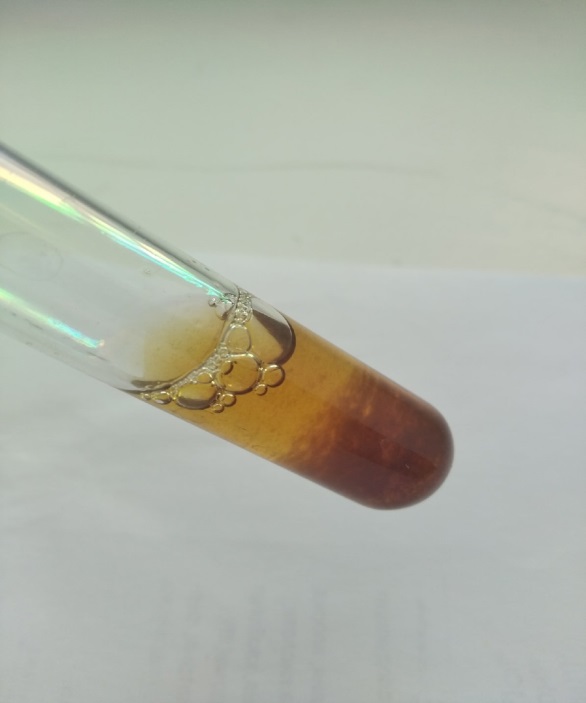 Рисунок 1- Химическая реакция с солями алкалоидов. Определение таниновПриложение 2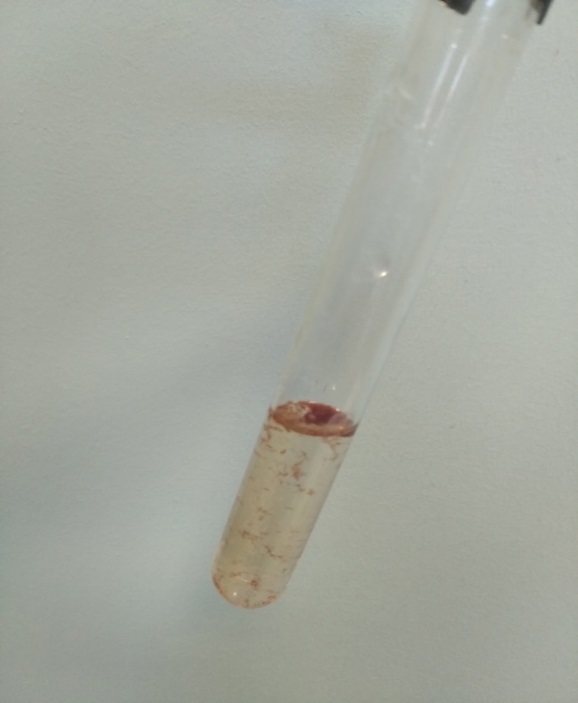 Рисунок 2 – Реакция Стиасни. Определение таниновПриложение 3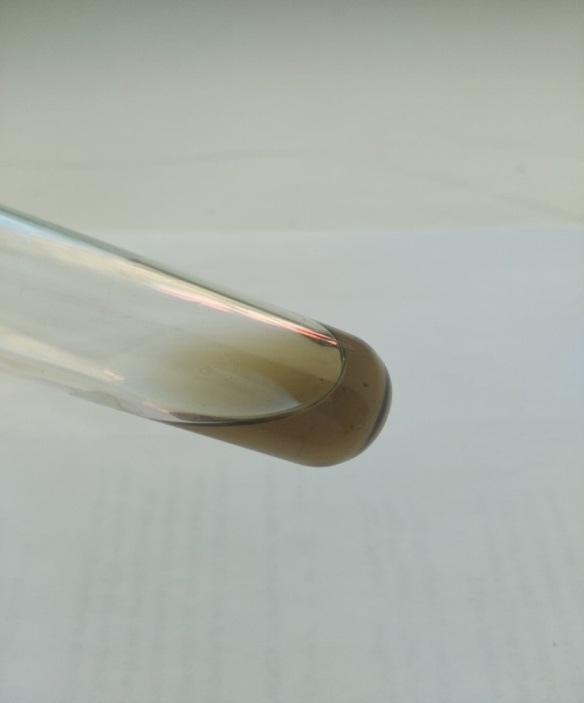 Рисунок 3 – Окрашивание солями железа(III). Определение таниновПриложение 4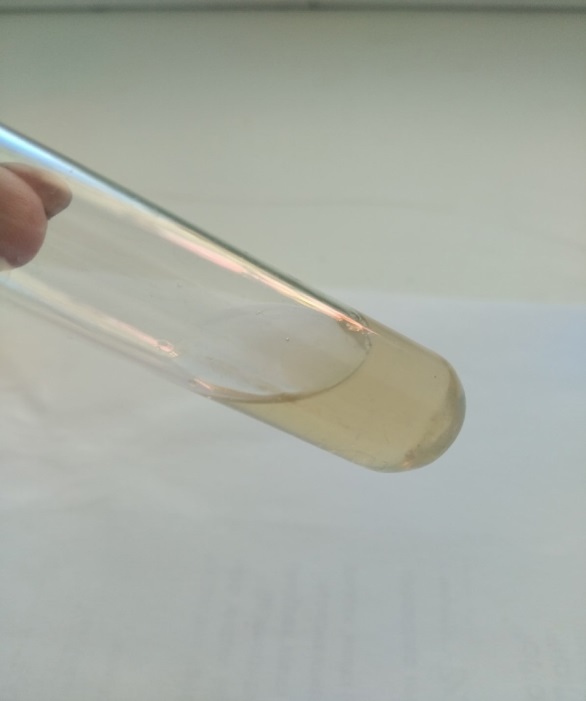 Рисунок 4- Дубление. Реакция для определения таниновПриложение 5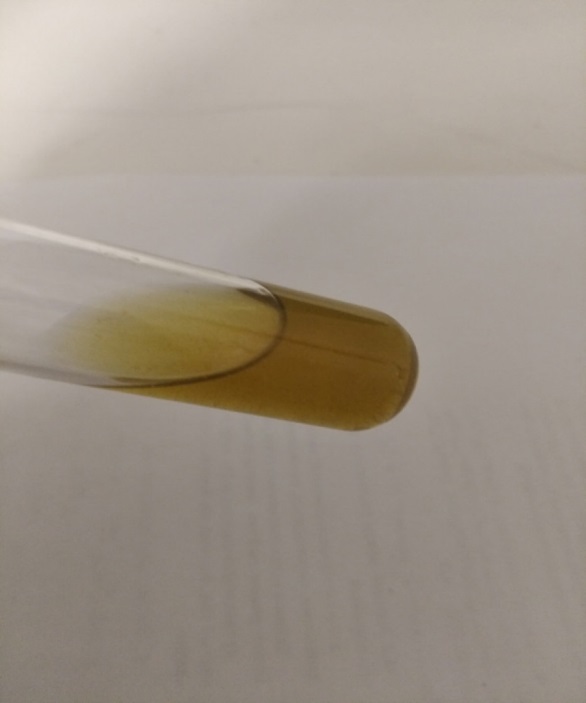 Рисунок 5 – Взаимодействие с солями железа(III). Определение флавоноидовПриложение 6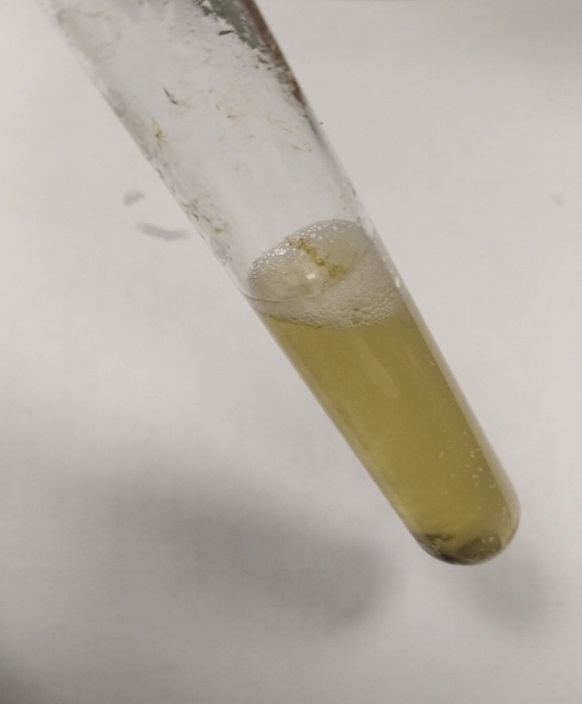 Рисунок 6 – Химическая реакция с хлоридом алюминия. Определение флавоноидовПриложение 7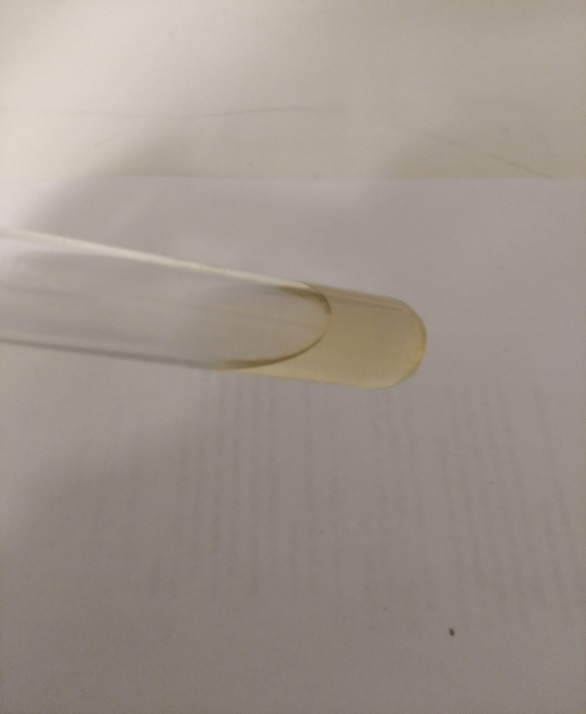 Рисунок 7 – Цианидиновая реакция. Определение флавоноидовПриложение 8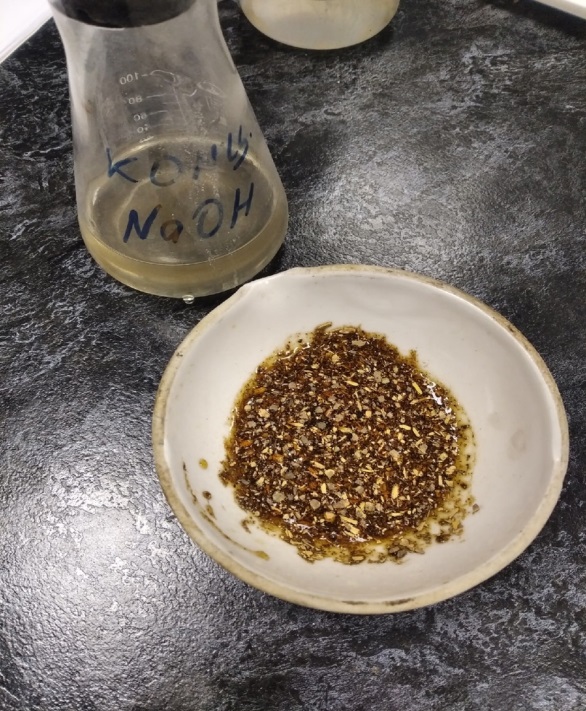 Рисунок 8 – Образование антрахинолятов. Определение антраценпроизводныхПриложение 9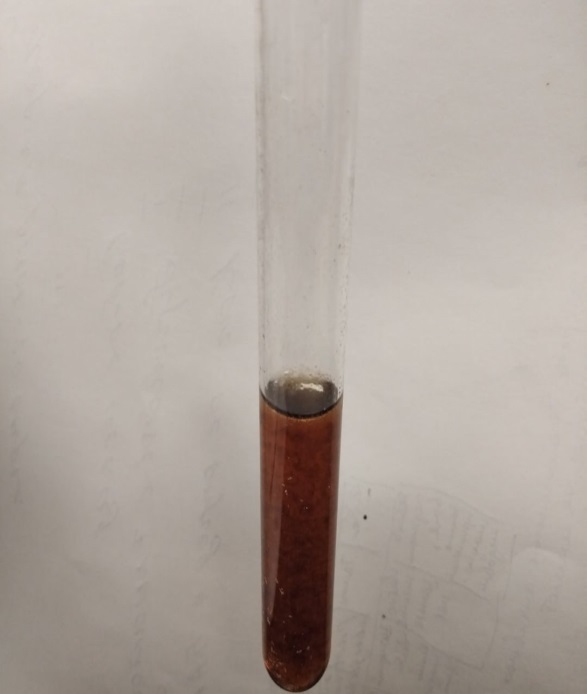 Рисунок 9 – Реакция Борнтрегера. Определение антраценпроизводныхПриложение 10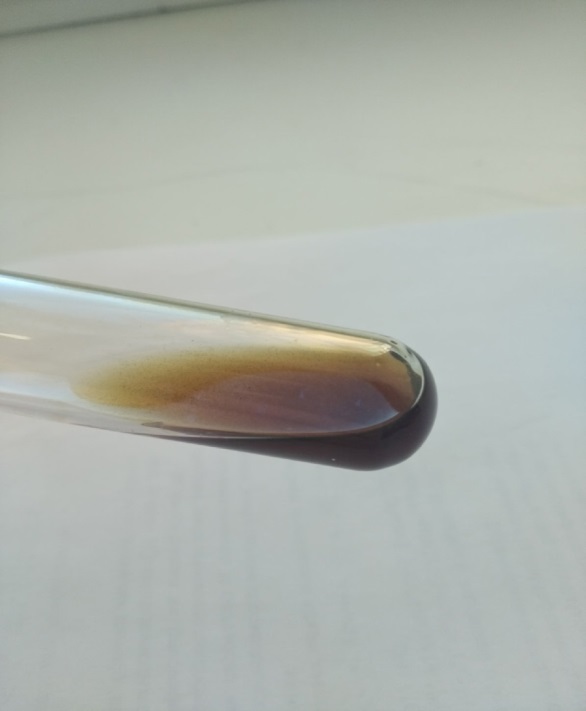 Рисунок 10 – Реактив Вагнера – Бушарда – Люголя. Определение алкалоидовПриложение 11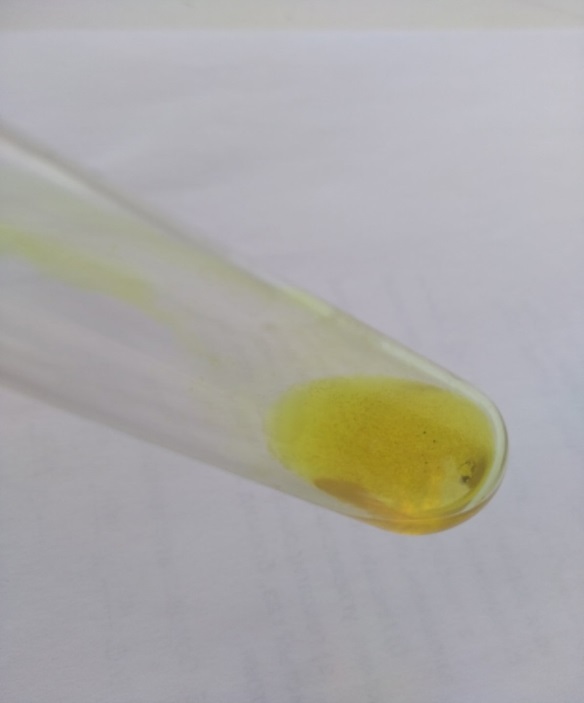 Рисунок 11 – Пикриновая кислота. Определение алкалоидовтаниныфлавоноидыантраценпроизводныеиридоидныеалкалоидыСветло-желтый, запаха нетЯнтарный цвет, кисло- сладкий запахРубиново-красный цвет, запаха нетЗелено-желтый цвет, запаха нетЖелто-коричневый цвет, запах медовыйОбъект исследованияРеактивРеактивРеактивРеактивОбъект исследованияХимическая реакция с солями алкалоидовРеакция СтиасниОкрашивание солями железа(III)ДублениеКора дубаКора дубаПоявляется аморфный осадок темно-коричневого цвета (таннат кофеина)Появляется осадок кирпично-красного цветаПроисходит окрашивание раствора в черно-зеленый цвет Происходит частичная денатурация белков: выпадает осадокОбъект исследованияРеактивРеактивРеактивОбъект исследованияВзаимодействие с солями железа(III)Химическая реакция с хлоридом алюминияЦианидиновая реакцияПлод шиповникаОкраска зеленого цвета (флавонолы)Раствор желтого цветаПроисходит обесцвечивание Объект исследованияРеактивРеактивОбъект исследованияХимическая реация с гидроксидом натрияРеакция БорнтрегераКора крушиныРаствор вишнево-красного окрасаОбразование красно-бурого осадкаОбъект исследованияРеактивРеактивОбъект исследованияРеактив Вагнера – Бушарда - ЛюголяПикриновая кислотаЧистотелВыпадает осадок кирпично-красного цветаВыпадает осадок желтого цвета